Аннотация. Текст, текст, текст….Ключевые слова: слово, слово, слово….ВведениеТекст, текст, текстМатериалы и методыТекст, текст, текстРезультаты и обсуждениеТекст, текст, текст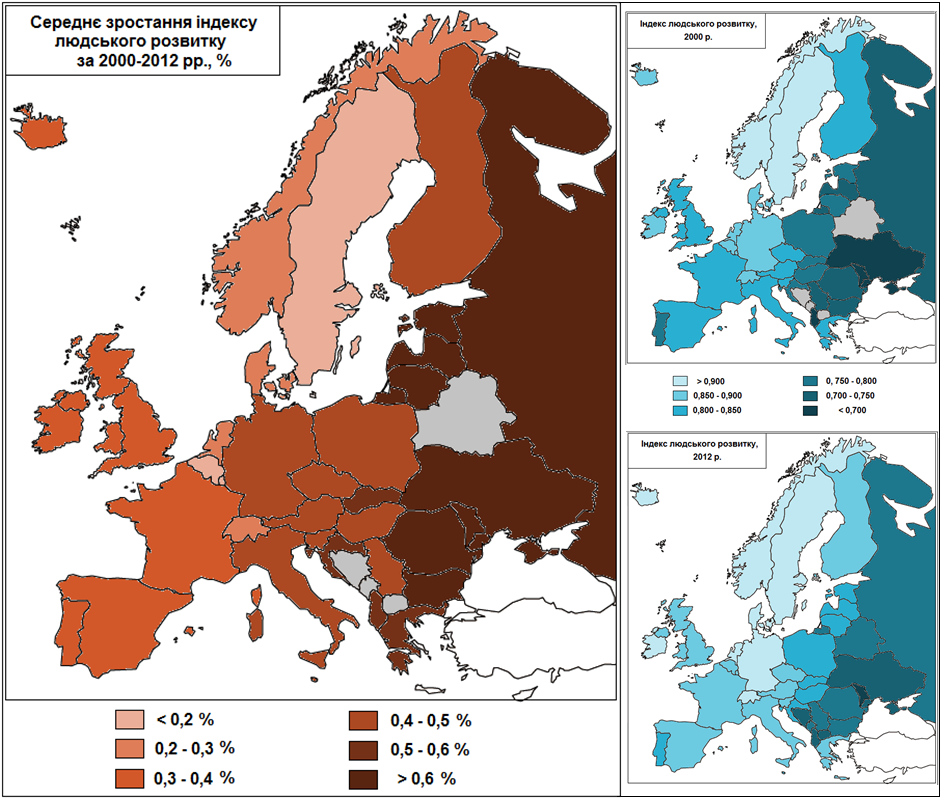 Рис. 1. Динамика индекса человеческого развития в странах Европы, 2000-2012 гг.Текст, Текст, текст						,					(1)где iij – индекс j-го показателя антропогенной или техногенной нагрузки в і-й территориальной единице региона; Gij – уровень j-го показателя антропогенной или техногенной нагрузки в і-й территориальной единице региона; Gjo – уровень j-го показателя антропогенной или техногенной нагрузки в регионе.Текст, текст, текстТаблица 1.Ведущие туристские концерны мираПримечание: Составлено по [6;10;16]Текст, текст, текстВыводыТекст, текст, текстЛитератураAbstract. Adamovych Z. The main socio-economic indicators impact on the service sector development: historical overview. Text, text, text……….Keywords: word, word, word……References (транслитерация источников литературы)Поступила в редакцию ХХ.ХХ.ХХХХ г.УДК 911.3УДК 911.3И.О. Фамилия1И.О. Фамилия2НазваниеИ.О. Фамилия1И.О. Фамилия2И.О. Фамилия1И.О. Фамилия21Оганизация, г. Городe-mail:хххххххх@хх.ххх 2Оганизация, г. Городe-mail:хххххххх@хх.ххх НазваниеГод основанияФинансовый оборот или доходЧисло сотрудников, тыс. челЧисло стран, в которых представленAmerican Express 1850Доход 24,3 млрд. долл.66,0130Carlson Wagonlit Travel 1872Оборот 22,0 млрд долл.17,0151Kuoni Group 1906Оборот 3,6 млрд. шв. франков6,526Hogg Robinson Group 1848Оборот более 15,0 млрд. долл.15,089TQ3 Travel Solutions 2001Оборот 12,0 млрд. долл.12,5Более 90